Besluitenlijst vast bureau van 25 april 2022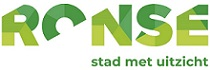 